Звіт директора Чернівецької гімназії №1 « Вектор»Факас Євгенії Михайлівнипро свою діяльністьна посаді протягом 2021-2022 навчального року Шановні друзі! Незабаром пролунає останній дзвоник  і завершиться навчальний рік , тому ми зібралися сьогодні, щоб зробити певні підсумки роботи колективу школи, оцінити діяльність директора на посаді протягом 2021-2022 навчального року.Відповідно до наказу МОН України «Про запровадження  звітування керівників дошкільних, загальноосвітніх та професійно-технічних  навчальних закладів» від 28.01.2005 р. №55 керівники дошкільних, загальноосвітніх та професійно-технічних  навчальних закладів щорічно після завершення навчального року звітують перед педагогічним колективом, батьківським комітетом, радами закладу про виконану роботу за навчальний рік.На цих загальних зборах ми керуємося Положенням про порядок звітування директора перед трудовим колективом, представниками громадського самоврядування школи, щодо своєї діяльності на посаді протягом навчального року.Як директор , у своїй діяльності протягом звітного періоду, я керувалася Статутом гімназії , Правилами внутрішнього трудового розпорядку, посадовими обов’язками директора школи, законодавством України, іншими нормативними актами, що регламентують роботу керівника загальноосвітнього навчального закладу.1.Загальна інформація про школу.Чернівецька  гімназія №1 є комунальною  власністю виконавчого комітету Чернівецької міської ради  . Управління та фінансування здійснюється    відділом освіти виконавчого комітету Чернівецької міської ради Чернівецької області,  якому делеговані відповідні повноваження. Школа була заснована в1872. Будівля  початкової школи прийнята в експлуатацію у 1969році. Земельна ділянка, яка належить школі, має площу 1 га. У 2021-202 навчальному році нараховується 20+2 декрет педагогічних працівників (  з них-1 сумісник,  2 по довантаженню,2- у декретній відпустці). По віку – 6 вчителів до 30 років, 8– від 31 до 40 років, 3 педагогів – від 41 до 50 років,  2 мають більше 55 років. 2 педпрацівників  мають стаж  40 років. 4 – понад 30, 7 – більше 20 років, 6– понад 10 років. 7– понад 3 роки, 1 – до 3 років. В закладі  6 працівників з числа обслуговуючого персоналу. Всього працівників 30,враховуючи які в декреті.. В закладі в цьому році навчалося  152 учнів у 9   класах, середня наповнюваність класів становить -_17 учнів.  У початковій школі 4 класів, в яких навчалося  учень 79 ; в 5-9 класах – 73  учнів;.  Навчання завершило 151учнів..Наша школа – це унікальне явище, тому що школа в нашому мікрорайоні  – це соціокультурний, освітній центр, який акумулює духовність і традиції, національну ментальність і звичаї народу. Якщо живе школа, триває життя мікрорайону ГорячийУрбан.Авторитет закладу визначається внутрішньою культурою. Шкільна культура є сукупність традицій та ритуалів. Англійці кажуть: «Хороший тойнавчальний заклад, у якого старі стіни». Передусім це традиції, які гнучко вписуються в шкільну культуру.Стан і розвиток шкільної мережі:Педагогічним колективом закладу проведено певну роботу щодо збереження й розвитку шкільної мережі. На початку 2021-2022 навчального року було157  учнів, за рік прибуло – 3 учня, вибуло – 6. На кінець навчального року кількість учнів становила 151учнів. В перший клас записано 12 учнів.Вшколі введена форма навчання як інклюзивна  в 1,2 та 6 та 8 класах.Реалізовані практичні заходи щодо впровадження в закладі мовного законодавства,  вивчення української мови як державної. Навчально-виховний процес здійснюється  румунською та українською мовами. Щорічно перевіряється виконання Закону України «Про мови», контролюється стан викладання  румунської мови та української мови та літератури. Документація ведеться українською мовою. У кожному класі оформлені куточки державної символіки. 2. Кадрове забезпечення.У 2021-2022 навчальному році штатними працівниками школа була забезпечена на 100%. Розстановка педагогів здійснюється відповідно до фахової освіти педпрацівників. При підборі нових кадрів (навіть обслуговуючого персоналу) враховується фахова підготовка, особисті та колективні якості, працездатність, інші характеристики. Час диктує все нові і нові вимоги до вчителя, тому доречним зараз є вміння працювати з комп’ютером, оргтехнікою. 98 % педагогів школи пройшли навчання інформаційним технологіям по .Перспектива в освіті така, що років через п’ять вчитель, який не володіє навичками роботи на комп’ютері та не використовує їх у своїй діяльності, не буде відповідати освітнім вимогам, та не зможе ефективно забезпечувати навчально-виховний процес з учнями. Адміністрація школи показує приклад усім вчителям - не тільки директор, а й заступник директора з НВР,  вчителі володіють навичками роботи з комп’ютерною технікою, яка розміщена у кабінеті інформатики та кабінеті директора,вчительській  : використовується для адміністративної роботи.По якісному складу педагогічних працівників наша школа є на високому рівні. Більша частина педколективу, а це -12 учителів має вищу кваліфікаційну категорію , 2 мають звання учителя методиста, 6 – звання старший вчитель. та 1 відмінник освіти України, що говорить про значний досвід колективу. У закладі працювало педагогів пенсійного віку - 2. За навчальний рік звільнень педагогічних працівників не було. Плинність кадрів у школі за 2021-2022 навчальний рік складає - 0 %. 3. Методична робота.У школі діє певна система методичної роботи. ЇЇ сітка створена на діагностичній основі. Керівництво методичною роботою здійснювала методична рада,керівник Демчук В.К.До реалізації завдань методичної роботи активно залучаються вчителі, які мають педагогічні звання та вищу кваліфікаційну категорію. Вони є керівниками шкільних методичних об’єднань, творчих груп, наставниками молодих учителів. За їх активної участі проходять предметні тижні, методичні засідання, тощо. В організації науково-методичної роботи з педагогічними кадрами школи результативно використовуються можливості шкільного методичного кабінету, де сконцентровані нормативні документи про освіту, зразки підручників, програми з базових дисциплін, матеріали з досвіду роботи кожного учителя, матеріали діяльності шкільних методичних об’єднань, буклети учителів, науково-методична та психолого-педагогічна література, зразки оформлення шкільної документації, матеріалів на різноманітні конкурси.Результативною була робота всіх методичних об’єднань. Учителі провели відкриті уроки, виховні заходи, ділились досвідом роботи по проблемах, зросла їх педагогічна майстерність. Учителі школи йдуть в ногу з життям. Широко впроваджуються у практику інноваційні технології, суть яких полягає в тому, що навчання відбувається шляхом взаємодії всіх, хто навчається. З кожним роком нові інформаційні технології на уроках впроваджує все більше і більше педагогів школи. Використовуються у навчально-виховному процесі також проектно-рефлексивні,  інтерактивні технології, технології продуктивного навчання.У 2021-2022 навчальному році атестувалося 6 учителів. За результатами атестації 2 - підтверджено кв. кат. «спеціаліст вищої категорії  ,2 педагогам встановлено кваліфікаційну категорію «спеціаліст другої   категорії»,1 -встановлено кваліфікаційну категорію «спеціаліст  першої  категорії»Педагоги школи активно залучаються до роботи у районних семінарах, засіданнях творчих та ініціативних груп, науково-практичних конференціях тощо. Протягом року на засіданнях методичної ради обговорювались такі питання:шляхи реалізації загальношкільної методичної теми: «сучасні педагогічні технології у навчально – виховному процесі;підвищення педагогічної майстерності вчителів;аналіз результативності виступу учнів у міському етапі учнівських олімпіад з базових дисциплін, різноманітних предметних конкурсах;аналіз гурткової та позакласної роботи з предметів;хід атестації педагогічних працівників школи та курсова перепідготовка;підготовка та проведення педагогічних рад: ПРЕДМЕТНІ ТИЖНІ Предметні тижні – це своєрідний звіт про творчу співпрацю вчителів та учнів. Різні конкурси, змагання, вікторини, турніри, ігри доводять, що гра – це творчість, гра – це праця. Усі предметні тижні проведені на належному рівні.У 2021-2022  навчальному році учителі проводили роботу з обдарованими дітьми. В школі був проведений І етап Всеукраїнських учнівських олімпіад з базових дисциплін. Проведення олімпіад здійснювалося відповідно до Положення про Всеукраїнські учнівські олімпіади. В ІІ етапі учнівських олімпіад школа взяла участь в запланованих олімпіадах. Учні  школи показали гарні результати  на  міських предметних олімпіадах.На засіданні ШМО був проведений глибокий аналіз та розроблені заходи щодо покращення роботи з даного питання. Учні школи брали участь в міських  турнірах Всеукраїнських конкурсів: у математичному конкурсі «Кенгуру» (   27учнів), фізичному конкурсі «Левеня» (9  учні)),українознавчому Соняшник(43 учнів),колосок(30 учнів). Кришталева сова 10 учнів. Велика вдячність батькам за сприяння участі учнів в цих конкурсах.З метою виявлення та самореалізації обдарованих дітей учні школи залучаються до участі в шкільних, районних та обласних конкурсах. Аналіз якісного складу та освітнього рівня педагогічних працівників школи дозволяють зробити висновок про можливість проведення навчально-виховного процесу на високому рівні.4. Навчальна діяльність учнів.Протягом 2021-2022 навчального року робота педколективу була спрямована на особистісно-зорієнтоване навчання і виховання школярів. Велика увага у школі приділяється охопленню дітей навчанням. Станом на 1 вересня 2021 року до першого класу були залучені всі діти, яким виповнилось 6 років, а це 19 учня. Згідно з річним планом роботи школи по закінченню 2021/2022 навчального року класоводами, класними керівниками та вчителями предметниками були здані звіти про рівень навчальних досягнень учнів з навчальних предметів за рік.    На 1 вересня 2021 року до школи з’явилося 157 учень, на кінець навчального року кількість учнів  змінилась - 151.     Підбиваючи підсумки результативності навчання учнів за 2021/2022 н.р., було виявлено, що з учнів 5-9 класів, учнів які б навчалися на початковому рівні у закладі немає.    Результативність навчальних досягнень учнів по кожному класу за 2021/2022 н.р. подані у додатку №1. Порівнюючи результативність навчальних досягнень з 2020/2021 н.р. слід відмити, що рівень навчальних досягнень відносно стабільний.      У 2021/2022 н.р. на високому рівні навчалися 15 учнів, на достатньому рівні -34 учні  на середньому – 29 учнів, на початковому -0.        Рівень успішності школярів по предметах відносно стабільний та сягає достатнього рівня.Звіт по результативності роботи за 2021-2022 навчальний рік уЧернівецькій гімназії № 1 «Вектор» Чернівецької міської радиЗгідно з річним планом проводились загальношкільні батьківські збори,батьківські збори по класам  на яких розглядались питання про стан навчально – виховного процесу, про харчування учнів у шкільній їдальні, про роботу з учнями, які стоять на внутрішкільному обліку, про роботу батьківського комітету.У 2021-2022 навчальному році вивчався стан викладання природничо-математичного циклу..За результатами перевірки оформлені довідки та видані відповідні накази. Проведені всі заплановані педагогічні ради, наради при директорові. Перевірки свідчать про те, що особливу увагу педагогічний колектив школи приділяє підвищенню результативності уроку, забезпеченню усвідомлення учнями необхідності отримання знань, виробленню на заняттях практичних і пізнавальних умінь, здійсненню самостійної роботи та організації виконання домашніх завдань, здатності до самоорганізації, саморозвитку, застосуванню прийомів, що сприяють підвищенню навчальних досягнень школярів, розвитку обдарованості учнів. 5.Аналіз виконання навчальних програм.Школа працює за п’ятиденним режимом, мова навчання –румунська . З метою перевірки виконання навчальних планів і програм протягом навчального року проведені співбесіди з вчителями, перевірені класні журнали, проведено перевірку виконання уроків розвитку зв’язного мовлення, позакласного читання, лабораторних, контрольних робіт і тематичних оцінювань. На виконання плану роботи школи на 2021/2022 навчальнийрік та з  метою  здійснення експертизи виконання робочого навчального плану та навчальних програм із навчальних предметів інваріативної та варіативної складових проведено співбесіди адміністрації з учителями,  здійснено перевірку календарних планів, класних журналів, журналів факультативних та індивідуальних занять, зошитів для контрольних робіт.      Під час перевірки зверталась увага на якість і своєчасність виконання  навчальних програм, зміст програмового матеріалу з кожної теми і запис виконання його в класному журналі, проведення передбаченого мінімуму контрольних, практичних, лабораторних робіт, тематичного оцінювання навчальних досягнень, умінь та навичок учнів, уроків позакласного читання та розвитку мовлення, обов’язкових практичних робіт  з фізики, хімії, біології, використання міжпредметних зв’язків.        Календарне планування вчителів-предметників складалось на основі робочого навчального плану, який погоджений педагогічною радою .  З метою якісного дистанційного навчання та виконання навчальних програм вчителями було внесено  зміни до календарно-тематичного планування. Визначено  теми для самоопрацювання, теми  для відео-уроків . Вносились корективи щодо обсягу класних та домашніх завдань. Систематично здійснювалась перевірка знань учнів   з використанням платформи ZOOM, CLAASROOM, VIBER. За результатами перевірки встановлено, що навчальні плани і програми за 2021/2022 навчальний рік з усіх предметів інваріантної та варіативної частини навчального плану виконано   за змістом. Учителі початкових класів провели необхідну кількість контрольних робіт, видів перевірки з української мови та математики відповідно до вимог навчальних програм та критеріїв оцінювання навчальних досягнень учнів початкової школи затверджених наказом Міністерства освіти і науки України. Пріоритетним завданням викладання української мови є формування ув учнів компетентностей комунікативно доцільно й виправдано користуватися засобами мови в різних життєвих ситуаціях і сферах  спілкування з дотримуванням  норм українського етикету. Вчителі намагались забезпечити виконання цих завдань під час дистанційного навчання  за допомогою письмових форм роботи( есе, власне висловлювання, відповіді на питання відкритого типу). Під час виконання завдань вчителями був налагоджений зворотній звꞌязок  з учнями. Уроки проводились в онлайн-режимі. Учителі дотримувалися вимог програми при написанні контрольних робіт, творів, переказів, проведення уроків зв’язного мовлення, уроків з літератури  рідного краю вчителі української мови та літератури. Вони проводили оцінювання навичок мовленнєвої діяльності, говоріння, читання згідно вимог навчальної програми з української мови. Учитель англійської мови провела контрольні перевірки навичок письма, говоріння, читання, аудіювання у кінці  семестрів.Вчителькою математики здійснювалось викладання навчального матеріалу послідовно, проте кількість  відведених годин на вивчення тем не відповідає кількості фактично проведених годин ( розбіжність становить 2-4 години). Проте вчителькою математики  проведені тематичні контрольні роботи  відповідно до вимог програми з математики.Учителі географії, біології, хімії,фізики виконали передбачену програмою кількість практичних, лабораторних, контрольних робіт(одна на семестр). З історії та інших суспільних предметів, з яких не передбачено написання контрольних робіт учителями проводились уроки узагальнення та корекції знань. Вони проводились як в усній так і письмовій формі, у вигляді тестування, дискусій, фронтального опитування. Також згідно оновлених програм у 5-9 класах проведено по 2  практичні роботи з теми. З усіх предметів здійснюється тематичне оцінювання навчальних досягнень, умінь та навичок учнів. Кількість тематичних оцінювань  відповідає вимогам навчальних програм. Учителем фізичної культури навчання здійснювалось за навчальною програмою, яка затверджена навчальним планом. При виставленні тематичного балу вчитель враховував всі види навчальної діяльності, а також виконання відповідних нормативів.З трудового навчання  учні опановували матеріал згідно обраних обꞌєктів проектно-технологічної діяльності. Семестрові роботи як окремий вид підсумкових робіт не проводився. Тематичні оцінки виставлялись відповідно за теоретичний та практичний матеріал.       Згідно з планом внутрішнього контролю, адміністрацією  перевірялись  календарні плани вчителів-предметників: до уваги бралися загальна кількість уроків, кількість тематичних оцінювань, контрольних, лабораторних, практичних робіт.      Учителі при оформленні електронних класних журналів  дотримувалися вимог   відповідних нормативних документів. Ведення класних журналів перевіряється адміністрацією , про що робляться записи у розділі «Зауваження до ведення класного журналу».  Всі зазначені недоліки щодо оформлення предметних сторінок  вчителями-предметниками були усунуті. В цілому оформлення предметних сторінок класних журналів ведеться на достатньому рівні.6. Виховна та позакласна робота.Виховна робота на 2021-2022 навчальний рік спланована згідно з програмою «Основні орієнтири виховання учнів 1-11 класів загальноосвітніх навчальних закладів України. Метоювиховання є формування морально-духовної життєво компетентної особистості, яка успішно самореалізується в соціумі як громадянин, сім'янин, професіонала.Уся виховна діяльність була спрямована на реалізацію Законів України “Про освіту ” ,” Про загальну середню освіту ” , державних національних програм. Головна увага приділялась :Вихованню в учнів почуття громадянина України ;Формуванню особистості учня, формуванню його наукового світогляду, розвитку його здібностей і обдарувань ;Вихованню любові до праці, почуттю дбайливого господаря своєї школи, бережливого ставлення до шкільного і класного майна;Формуванню засад здорового способу життя ;Вихованню любові до природи, виробленню навичок екологічної культури ;Вихованню поваги до вчителів, батьків, людей похилого вікуСьогодні школа – це передусім простір життя дитини, де вона здійснює перші кроки життєтворчості, готується до самостійної участі у соціальній діяльності. Педагоги прагнуть вибудувати виховний простір так, щоб він сприяв гармонізації відносин між дітьми і вчителями, школою і родиною. В Державній програмі «Основні орієнтири виховання учнів 1-11 класів загальноосвітніх навчальних закладах України» визначені ціннісні ставлення особистостей майбутнього покоління нашої держави, які сьогодні в школі, а завтра стануть на шлях державотворення. Тому, класоводи і класні керівники, впроваджуючи у систему своєї роботи елементи, заходи, технології творчості мають певні здобутки у формуванні творчої компетентної життєдіяльної особистості школяра.В школі постійно здійснюються заходи, які спрямовані на формування в учнів поваги до Конституції України, символів держави. У кожному класі створені куточки державної символіки.Учні школи беруть активну участь у акціях Милосердя ,допомоги онкохворим учням  міських шкіл,З метою профілактики злочинності та дитячої бездоглядності» у школі розроблені заходи, перевірені особові картки учнів пільгового контингенту. Відповідальним за відвідування учнями школи призначено педагога організатора АбугулесА.М. .Учнів, які не відвідують школу без поважної причини нема. Станом на 14.05.2022 року на внутрішньо шкільному обліку  не стоїть жоден учень ,а на обліку у ВКМСН учнів нема. У вересні та у жовтні були відвідані сім’ї учнів пільгового контингенту і складені акти обстеження матеріальних умов проживання.Регулярно проводяться профілактичні рейди: «Діти вулиць», «Рейд УРОК».Протягом року питання виховної роботи розглядались на нарадах при директору, засіданнях ради школи, батьківських зборах,засіданнях методичного об’єднання класних керівників , проводились оперативні наради класних керівників, було видано ряд наказів по школі, що стосувались виховної роботи. Аналіз відвіданих уроків та виховних заходів показав, що виховна робота проводиться на достатньо належному рівні, використовуються як традиційні, так і сучасні технології виховання учнів. Чітко спланована робота методичного об’єднання класних керівників , проведено чотири засідання.Велика увага приділялась розвитку учнівського самоврядування.. Регулярно проводились рейди-перевірки дотримання санітарно-гігієнічних норм по класах.Однією із складних проблем сучасної школи є наявність правопорушень серед дітей та підлітків. Усвідомлюючи відповідальність щодо попередження правопорушень серед неповнолітніх, профілактики насилля та жорстокості, яка покладається на загальноосвітні заклади, адміністрація школи вживала комплексних заходів, спрямованих на дотримання прав дитини, усунення чинників, які сприяють негативним явищам у дитячих колективах. У школі створена і діє рада профілактики правопорушень, яка провела чотири засідання, на яких розглядались питання роботи з учнями, схильними до правопорушень. Рада вивчає виконання учнями внутрішкільного розпорядку та правил для учнів, розглядає випадки порушення дисципліни в школі, сім’ї та поза школою. Проводиться профілактична робота з учнями, які стоять на внутрішкільному обліку. За кожним з них закріплений громадський наставник , кожний з них має індивідуальний план роботи.Виховна робота здійснюється по таких напрямках : патріотичне, морально-етичне, правове, екологічне, превентивне, художньо-естетичне, фізичне.За 2021-2022н.рік були проведені виховні заходи з учнями. цікавим був виховний захід свято хліба з попереднім відвідуванням хлібокомбінату.Було проведено  тижні:Тиждень правових знаньТиждень ОБЖТиждень початкової школиТрадиційно в школі проходять загальношкільні лінійки :Свято ПЕРШОГО ТА ОСТАНЬОГО ДЗВОНИКАДень фізкультури та спортуСвято квітівДень вчителяВибори президента школиНоворічні святаЗаходи до вшанування дня народження ШевченкоДо Дня писемності та мовиДо дня трагедії ЧорнобиляДо дня ПЕРЕМОГИСВЯТО БУКВАРИКАПРОЩАВАЙ ПОЧАТКОВА ШКОЛААктивну участь учні брали в різних акціях. Це такі як :За чисте довкілляДопомога українському війську ,учасникам АТОЧистодвірМилосердяПосади деревоДирекція школи відповідно до своїх посадових обов’язків тримає на контролі питання соціального захисту учнів пільгових категорій : дітей-сиріт, дітей, позбавлених батьківського піклування, дітей – інвалідів.Аналіз планів виховної роботи класних керівників свідчить про увагу педагогів до проблем прав дитини, їх змістом забезпечуються основні принципи виховання, а саме : національна спрямованість, цілісність, превентивність.Проведення загальношкільних та класних заходів спрямоване на масове охоплення учнів позакласною діяльністю, в якій кожен вихованець може проявити власні здібності, нахили , інтереси. Залучення дітей девіантної поведінки здійснюється в позакласні заходи.Здійснюється контроль за відвідуванням учнями школи (облік ведеться класними керівниками у класних журналах , заступник директора веде спеціальний журнал.)З метою покращення стану здоров’я учнів проводилось медичне обстеження дітей лікарями ДМЛ, проводились необхідні медичні щеплення (з дозволу батьків.В цьому році весь педагогічний колектив так спрямували послідовне використання ефективних педагогічних прийомів і методів у роботі з дітьми, що відпочиваючі із задоволенням відвідували цей заклад. Одночасно школярі саморозвивалися як творчі особистості, бо щодня залучалися до колективних творчих справ..Таким чином, створена у школі система громадянської освіти та виховання, в основі якої лежить широке впровадження інноваційних педагогічних технологій, забезпечує ефективність навчально-виховного процесу, створює умови для соціалізації особистості, розвитку її здібностей, розкриває перспективи участі молоді у політичних та громадських структурах.. Керівниками школи планувались різні види внутрішкільного контролю за роботою педагогів – предметників та класних керівників : тематичний, класно-узагальнюючий, фронтальний, поточний, оглядовий. Під час планування внутрішкільного контролю дирекція дотримується таких принципів як планомірність, обгрунтованість, теоретична і методична підготовленість.08 травня в  школи була проведена єдина година Пам'яті, присвячена Великій Перемозі над фашизмом. На це свято були запрошені ветерани війни, , яким довелося пережити страшні роки лихоліття. педагог-організатор Абугулес А.М. підготувала  та провела лінійку пам’яті «Пам’ятаємо. Перемагаємо». У переддень свята Перемоги учні відвідали з привітанням ветеранів мешканців нашого районуПроводячи чергування по школі, вчителі і учні слідкують за дотриманням правил поведінки у їдальні, громадських місцях. Педагогічним колективом закладу вироблена стратегія дій для створення гармонійного розвитку дітей та молоді відповідно до завдань художньо-естетичного виховання. Школою проводиться певна робота з профорієнтації та працевлаштування неповнолітніх. Ведеться облік довідок щодо навчання випускників.Традиційно учні школи взимку беруть активну участь у природоохоронних акціях: «Допомога птахам», . Хочу подякувати всім педагогам які знаходять час і присвячують знання дітям.Згідно Указу Президента України «Про проведення Весняної толоки з озеленення та благоустрою в школі були розроблені та проведені заходи по підготовці та проведені Весняної толоки з озеленення та благоустрою.Першочерговим завданням у нашій роботі визначено зближення духовних, етично – педагогічних позицій педагогів, адміністрації та батьків.Як показує практика, ставлення батьків до педагогів формується значною мірою через погляди і настрої дітей. Іноді явно неправі діти через свою емоційність, егоїстичність представляють дії вчителя в негативному плані, навіть розуміючи їх обґрунтованість. Упереджена інформація дітей призводить до неправильної оцінки батьками вчинків і позицій педагога, заважає взаєморозумінню педагога і сім’ї. Виходячи з цього, вчителі прагнуть не тільки підвищувати етичну обґрунтованість і переконливість своїх дітей, але й зміцнювати особисті контакти з сім’ями вихованців.У школі склалась гарна традиція – відмічати подяками труд батьків. Як правило вручаються подяки батькам, які багато допомагають учителям, незалежно від того як навчаються діти. Класоводи і класні керівники широко впроваджують інтерактивні методи і форми роботи для формування у дітей цілісного ставлення до прекрасного. Різноманітні свята, заочні подорожі, рольові ігри, культпоходи до театрів і музеїв розвивають у школярів естетичний смак, поглиблюють їх знання про культурну спадщину рідного народу, пробуджують творчі бажання. Велика увага в школі приділяється і фізичному вихованню учнів. В школі проводяться: день фізкультурника, змагання з волейболу, футболу, баскетболу та інші.Таким чином, створена у школі система громадянської освіти та виховання, в основі якої лежить широке впровадження інноваційних педагогічних технологій, забезпечує ефективність навчально-виховного процесу, створює умови для соціалізації особистості, розвитку її здібностей, розкриває перспективи участі молоді у політичних та громадських структурах, розпочинає процес формування центру освітнього округу. Педагоги школи глибоко усвідомлюють, що соціальна адаптація учнів, розуміння ними своїх прав та свідомого виконання обов’язків у значній мірі залежить від правильно визначених та обраних шляхів реалізації виховного процесу. Тому пріоритетними питаннями у виховній роботі школи залишається забезпечення всебічного розвитку особистості, сприяння її самовихованню й самореалізації, спрямування їх у своїй діяльності керуватися загальнолюдськими цінностями, глибоко розуміти традиції свого народу. У зв'язку з цим виховна діяльність школи була спрямована згідно напрямків:• Превентивне виховання.• Морально-етичне виховання.• Художньо-естетичне виховання.• Громадянсько-патріотичне виховання.• Трудове виховання.• Фізичне виховання і пропаганда здорового способу життя.• Економічне виховання.• Екологічне виховання.7. Правовиховна робота.У навчальному закладі з учнями організовано такі форми правового навчання і виховання:- тематичні загальношкільні лінійки та класні години,- лекції, бесіди на правову тематику.- анкетування.- уроки правознавства.- олімпіади з правознавства.- індивідуальні бесіди з важковиховуваними учнями.- відвідування проблемних сімей вдома.8. Соціальний захист.Соціальна підтримка дітей пільгових категорій, що навчаються у школі, проводиться згідно з діючим законодавством. На початок навчального року були підготовлені списки учнів пільгових категорій. Кількість дітей у них становить:• сиріт -3           позбавлених батьківського піклування – 1;• інвалідів – 3;Малозабезпечені -21• багатодітних –14 сімей в них 28  дітей.Ці діти постійно перебувають у центрі уваги адміністрації школи. інших. Також за бюджетний кошт діти з малозабезпечених сімей та діти позбавлені батьківського піклування щоденно отримують безкоштовне гаряче харчування у шкільному  буфеті. З опікунами дітей-сиріт та дітей позбавлених батьківського піклування підтримується постійний зв'язок класних керівників,  адміністрації школи. 9. Профорієнтаційна робота.Професійна підготовка молоді починається ще в шкільні роки. Завдання школи – підготувати підростаюче покоління до свідомого вибору професії. Профорієнтаційна робота у школі здійснюється під час навчально-виховного процесу: виховання трудових навичок у школярів під час прибирання території, розширення знань про професії на уроках. Якісному вихованню екскурсії на виробництво, позакласні виховні заходи.
Значна профорієнтаційна робота з учнями, високий рівень підготовки випускників свідчить про те, що за минулий навчальний рік усі дев’ятикласники працевлаштовані .10. Співпраця з батьками.Виховання учня в школі і сім’ї – щоденний нерозривний процес. Тому педагогічний колектив працює у тісній співпраці з батьківським колективом з метою створення найсприятливіших умов для самореалізації та розвитку школяра. Батьки є соціальним замовником школи, а тому беруть активну участь у навчально-виховному процесі. Вони є учасниками позакласних заходів, пов’язаних з професіями, світом захоплень, родинними святами. Класні керівники тісно співпрацюють з сім’ями своїх вихованців: відвідують дитину вдома, спілкуються з родиною. Свої спостереження заносять до щоденника психолого-педагогічних спостережень. Створено куточок для батьків, у якому розміщується вся необхідна для них інформація.11. Збереження і зміцнення здоров’я учнів та працівників.Медичне обслуговування учнів та працівників школи організовано відповідно до нормативно-правової бази.. Відповідно до результатів медичного огляду дітей, на підставі довідок лікувальної установи у школі формуються спеціальні медичні групи, а також уточнені списки учнів підготовчої, основної групи та СПЕЦІАЛЬНОЇ  групи  ДЛЯ занять фізичною культурою на навчальний рік. Відповідно цих списків видається наказ по школі. Медичне обслуговування працівників школи організовано також на базі поліклініки профоглядів. Працівники їдальні проходять медичні огляди два рази на рік. Огляди відбуваються за рахунок держбюджету. На проходження медичного огляду кожному працівнику школи виділяється один день. Проходження медичного огляду фіксується в санітарних книжках установленого зразка, які реєструються і зберігаються у директора школи.Важливим аспектом збереження здоров’я учнів є створення умов для раціонального харчування дітей протягом перебування у школі. Організація харчування учнів закладу регламентується законами України «Про освіту» (ст. 25), «Про загальну середню освіту» (ст.22), «Про охорону дитинства» (ст. 5), Постановою Кабінету Міністрів України від 22.11.2004 № 1591 «Про затвердження норм харчування у навчальних та оздоровчих закладах», іншими нормативними документами. Згідно з вищезазначеними документами, учні 1-4 класів забезпечуються безоплатним одноразовим харчуванням. Гаряче харчування  учнів 1-4 класів відбувається згідно графіку на великій перерві у їдальні школи.Цікавими оздоровчими заходами у школі є проведення традиційного Дня здоров’я, шкільної спартакіади, показ відеофільмів про шкоду куріння, наркотиків, алкоголю, виступи на загальношкільних лінійках. У планах виховної роботи кожного класного керівника є розділ «заходи по збереженню життя і здоров’я дітей» де запланована певна робота оздоровчого характеру з класом.12. Стан охорони праці та безпеки життєдіяльності.Згідно річного плану роботи школи протягом 2021-2022 навчального року в закладі проводилась робота щодо забезпечення безпечної життєдіяльності та попередження дитячого травматизму серед учнів, яка була організована і проводилась відповідно до програми курсу «Основи здоров’я» та «Основи безпеки життєдіяльності», програми попередження побутового травматизму, рекомендацій Міністерства освіти і науки, Головного управління освіти і науки та інших нормативно-правових документів. На початку навчального року були видані накази про призначення відповідальних за протипожежну безпеку –Беженар Р.Г. та за роботу з попередження дитячого травматизму – Демчук В.К.На початку року були складені акти-дозволи на проведення занять в спортзалі,майданчику. Також в всіх  кабінетах є інструкції безпечної поведінки під час проведення практичних робіт, є журнали інструктажів учнів.Тематичні бесіди з профілактики травматизму проводять класні керівники. В усіх класах проведені заплановані бесіди з попередження різних видів травматизму, записані пам’ятки на час канікул. Постійно проводяться додаткові бесіди у зв’язку з трагічними випадками, які сталися в районі, області або країні. Згідно рекомендацій МОНУ проводяться навчальні екскурсії та навчальна практика протягом року. Під час навчальної практики класними керівниками та вчителями - предметниками проводяться  інструктажі з учнями та реєструються в журналі.. В школі ведеться систематично робота з профілактики ВІЛ/СНІДу. Класні керівники проводять цикл бесід «За здоровий спосіб життя» за тематикою, запропонованою Міністерством освіти. В методкабінеті є підбірка матеріалів і наочності на допомогу класним керівникам з профілактики вживання алкоголю, куріння, наркоманії, з профілактики ВІЛ/СНІДу, матеріали з пожежної безпеки, по дорожньому руху, з попередження травматизму при користуванні електроприладами тощо. 11 травня в школі проводився День ЦЗ. Було розроблено план проведення ЦЗ, організовані заняття по програмі ЦЗ, проведені показові заняття з надання першої долікарської допомоги. Хочу подякувати вчителям за сприяння в організації ,медичній сестрі.Протягом року в школі  проводились бесіди з учнями 8-9 класів з профілактики вживання алкоголю, тютюнопаління, вживання наркотиків, профілактики захворювань на СНІД. В школі дотримуються правил протипожежної безпеки: є плани евакуації, є найперші засоби гасіння – вогнегасники, є запасні виходи; правила електробезпеки: справна електропроводка, є маркірування та кріплення розеток, вимикачів, відсутні оголені проводи. Загальний санітарно-гігієнічний стан задовільний, постійно ведеться вологе прибирання, провітрювання класних кімнат.На початку року проведено медичний огляд учнів, проаналізовано результати, розглянуто на нараді та батьківських зборах. Протягом року всім дітям згідно графіка проводили профілактичні щеплення. Класними керівниками проводилися бесіди по попередженню різноманітних захворювань; грипу, туберкульозу, кишкових захворювань. В школі ведеться журнал обліку нещасних випадків, де реєструються всі випадки травматизму, які сталися в школі або вдома. За 2021-2022 навчальний рік нещасних випадків зареєстровано не було. Робота з охорони праці , безпеки життєдіяльності, виробничої санітарії, профілактики травматизму дітей у побуті та під час навчально-виховного процесу визначається у діяльності педколективу як одна із пріоритетних і проводиться відповідно до Законів України «Про охорону праці», «Про дорожній рух», «Про пожежну безпеку», Державних санітарних правил і норм улаштування, утримання загальноосвітніх навчальних закладів та організацій навчально-виховного процесу, та інших численних нормативних актів, які регламентують роботу школи з цих питань. Стан цієї роботи знаходиться під постійним контролем адміністрації школи. На початку навчального року, напередодні канікул та святкових днів проводяться інструктажі з безпеки життєдіяльності серед учнів, відпрацьована програма вступного інструктажу. Регулярно відбуваються цільові інструктажі з учнями перед екскурсіями, походами, спортивними змаганнями. У школі в наявності необхідні журнали з реєстрації всіх видів інструктажів з питань охорони праці. Кожна класна кімната, кабінет, майстерня, спортзал має необхідний перелік документації з питань безпеки життєдіяльності.Також за ініціативи директора школи створений куточок ЦЗ. Питання охорони праці та попередження травматизму неодноразово обговорювалися на нарадах при директорові. Вивчаючи стан травматизму серед учнів, можна відмітити, що в навчальному закладі здійснюється належна робота щодо попередження нещасних випадків, створення безпечних умов навчання. В школі розроблено низку заходів щодо попередження травматизму учнів, проведена відповідна робота з учителями. Причини виникнення травм з’ясовуються, аналізуються, відповідно до цього складаються акти та проводяться профілактичні заходи.13. Фінансово-господарська діяльність.Будівля школи прийнята в експлуатацію 150 років назад. БУДІВЛІ ТРЬОХ СТОРІЧ. Але не зважаючи на великий вік та зношеність, адміністрація школи разом з колективом постійно працює над удосконаленням матеріально-технічної бази, підтриманню її у робочому стані. Фінансування потреб школи проводиться централізованою бухгалтерією управління  освіти. Протягом навчального року систематично здійснювалася виплата заробітної плати, надбавок, доплат працівникам школи. Вчасно здійснювалися бухгалтерією проплати за спожиті школою енергоносії. Завдяки злагодженості відповідальних за економію працівників, школа не виходить за ліміти спожитих енергоносіїв та. За позабюджетні кошти здійснюється оформлення та оновлення школи , закупівля миючих дезінфікуючих засобів для харчоблоку, туалетів. За рахунок благодійних коштів батьків здійснено ремонти та підготовку класних кімнат до навчального року. Працівниками централізованої бухгалтерії шкіл планово проводиться інвентаризація майна. Завжди вчасно готується звітна документація, матеріали списуються, або оприбутковуються.Адміністрацією школи приділяється достатньо уваги естетичному вигляду навчального закладу .В цьому році  за сприянням батьків були замінені вікна в їдальні ,проведена тепла вода до умивальників в їдальні.,також ми мали можливість  цього року користуватися сучасною вбиральнею. Коридори школи поповнюються новими сучасними стендами, активно проводиться робота по озелененню коридорів. Подвір’я школи завжди прибране, доглянуте. На квітниках щороку висаджуються квіти, які протягом літа доглядаються учнями школи, своєчасно доглядаються дерева, кущі. Фарбуються бордюри, біляться дерева. Обслуговуючим персоналом проводиться скошування трави на газонах, винесення та періодичне вивезення сміття з території школи. Через брак коштів замінити їх неможливо. Дуже хвилює  питання зовнішнього виду школи Повноцінна підготовка нашої школи до нового навчального року стає проблематичною через відсутність коштів. Зрозуміло, я як директор використаю для цього усі можливі резерви: спонсорські кошти (якщо вони будуть), позабюджетні кошти, але їх недостатньо для такого обсягу робіт.14.Управлінська діяльність. Управління школою здійснюється згідно річного плану роботи школи, плану внутрішкільного контролю та календарних планів вчителів-предметників і планів виховної роботи класних керівників. Така система планування, що відпрацьована у школі і заснована на взаємодії всіх ланок, підрозділів та учасників навчально-виховного процесу, забезпечує координацію їх діяльності, єдність вимог, контролю та взаємоконтролю в процесі роботи, сприяє досягненню ефективності та вдосконаленню навчально-виховного процесу й забезпечує планомірний розвиток школи. У навчальному закладі в наявності усі нормативно-правові документи, що регламентують діяльність загальноосвітнього навчального закладу. З підключенням школи до мережі Інтернет стало можливим користуватися матеріалами сайтів Міністерства освіти і науки України, головного управління освіти, сайтами обласного інституту післядипломної освіти, інших закладів освіти, що дає можливість оперативно й мобільно користуватися достовірною інформацією вчителям і адміністрації школи, вчасно знайомитися з новими документами та, навіть, їх проектами. Також школа має власний сайт де ви можете ознайомитись з роботою школи та досягненнями ваших дітей.Контроль - це важлива, складна та об’єктивно необхідна функція управління. У школі ефективність здійснення контролю зумовлює якість реальних і подальше прогнозування бажаних показників розвитку закладу освіти, його навчально-виховного процесу та діяльності всього шкільного колективу. Контроль дозволяє тримати в полі зору управління найважливіші питання школи, своєчасно реагувати на відхилення від норми та на негативні явища, знаходити невикористані резерви, підтримувати оптимально трудову атмосферу в колективі. У школі адміністрацією використовується багато різних форм контролю за станом навчально-виховного процесу і , в першу чергу, таких традиційних як вивчення викладання стану предметів та виконання навчальних планів та програм, перевірка класних журналів, щоденників поведінки, тощо. Аналіз результатів внутрішньошкільного контролю знаходить відображення у рішеннях педагогічної ради школи, відповідних наказах по навчальному закладу. Крім контролю за рівнем знань та навчальних досягнень учнів проводяться систематичні дослідження стану відвідування занять та стану навчальної дисципліни. За результатами моніторингу адміністрація школи приймає певні управлінські рішення щодо конкретних учителів та учнів.Враховуючи сучасні вимоги, стиль керівництва школою більш близький до демократичного, так як більшість рішень приймаються на основі врахування думки колективу й інтересів справи, створюється такий мікроклімат, коли успіхи кожного сприймаються позитивно, ініціатива й самостійність підтримується, повноваження делегуються. Директор школи у роботі з працівниками дотримується партнерського стилю керівництва. Проблеми обговорюються й виробляються різні варіанти рішення, з них обирається найбільш оптимальний, затверджується і в подальшому здійснюється. Основними формами спілкування є наради, індивідуальні бесіди, інформування. Контроль здійснюється не заради пошуку винних, а заради позитивного кінцевого результату. На моє переконання, завдяки такому стилю керівництва у школі залишається мінімум агресивності, наявне творче вирішення справ; переважають такі методи керівництва як порада, особистий приклад, похвала; ставлення до людей – шанобливе, вимогливість поєднується із справедливістю, спілкування ввічливе, поважливе, рідко з наказом. У зв'язку з цим я надаю колегам більше самостійності, відповідної їхній кваліфікації і характеру роботи, створюю необхідні умови для самореалізації. У кожному зі своїх підлеглих бачу, насамперед, особистість у всьому розмаїтті її людських якостей і властивостей. Таких якостей у адміністративній роботі вимагаю не тільки від себе, а й від свого заступника. Дуже хочу подякувати всій нашій великій шкільній родині за підтримку та розуміння.Дякую всім за увагу!Вчитель Клас Предмет к-сть учнів високий % достатній % середній % початковий % зараховано %не атестовані %Босович Ганна Кароліна Миколаївна5 Історія України 18 2 11.11 10 55.56 6 33.33 0 0 0 0 0 0Босович Ганна Кароліна Миколаївна6 Всесвітня історія 19 3 15.79 8 42.11 8 42.11 0 0 0 0 0 0Босович Ганна Кароліна Миколаївна7 Історія України 13 2 15.38 5 38.46 6 46.15 0 0 0 0 0 0Босович Ганна Кароліна Миколаївна7 Всесвітня історія 13 2 15.38 6 46.15 5 38.46 0 0 0 0 0 0Босович Ганна Кароліна Миколаївна8 Історія України 17 4 23.53 8 47.06 5 29.41 0 0 0 0 0 0Босович Ганна Кароліна Миколаївна8 Всесвітня історія 17 4 23.53 10 58.82 3 17.65 0 0 0 0 0 0Босович Ганна Кароліна Миколаївна9 Історія України 11 2 18.18 7 63.64 2 18.18 0 0 0 0 0 0Босович Ганна Кароліна Миколаївна9 Всесвітня історія 11 2 18.18 7 63.64 2 18.18 0 0 0 0 0 0Босович Ганна Кароліна Миколаївна9 Правознавство 11 4 36.36 5 45.45 2 18.18 0 0 0 0 0 0Гаїна Іван Ілліч 5 Фізична культура 18 10 55.56 7 38.89 0 0 0 0 1 5.56 0 0Вчитель Клас Предмет к-сть учнів високий % достатній % середній % початковий % зараховано %не атестовані %Гаїна Іван Ілліч 6 Фізична культура 19 5 26.32 6 31.58 2 10.53 0 0 6 31.58 0 0Гаїна Іван Ілліч 7 Фізична культура 13 5 38.46 4 30.77 0 0 0 0 4 30.77 0 0Гаїна Іван Ілліч 8 Фізична культура 17 10 58.82 2 11.76 0 0 0 0 5 29.41 0 0Гаїна Іван Ілліч 9 Фізична культура 11 5 45.45 5 45.45 0 0 0 0 1 9.09 0 0Демчук Віра Костянтинівна 6 Географія 19 5 26.32 10 52.63 4 21.05 0 0 0 0 0 0Демчук Віра Костянтинівна 6Курс "Фінансово грамотний споживач" 19 9 47.37 7 36.84 3 15.79 0 0 0 0 0 0Демчук Віра Костянтинівна 7 Географія 13 2 15.38 8 61.54 3 23.08 0 0 0 0 0 0Демчук Віра Костянтинівна 8 Географія 17 6 35.29 9 52.94 2 11.76 0 0 0 0 0 0Демчук Віра Костянтинівна 9 Географія 11 5 45.45 5 45.45 1 9.09 0 0 0 0 0 0Каланча Галина Василівна 5Образотворче мистецтво18 16 88.89 2 11.11 0 0 0 0 0 0 0 0Каланча Галина Василівна 5Трудове навчання / Художня праця 18 16 88.89 2 11.11 0 0 0 0 0 0 0 0Каланча Галина Василівна 6Образотворче мистецтво19 19 100 0 0 0 0 0 0 0 0 0 0Каланча Галина Василівна 6Трудове навчання / Художня праця 19 15 78.95 4 21.05 0 0 0 0 0 0 0 0Каланча Галина Василівна 7Образотворче мистецтво13 11 84.62 2 15.38 0 0 0 0 0 0 0 0Каланча Галина Василівна 7Трудове навчання / Художня праця 13 7 53.85 5 38.46 1 7.69 0 0 0 0 0 0Вчитель Клас Предмет к-сть учнів високий % достатній % середній % початковий % зараховано %не атестовані %Каланча Галина Василівна 8Трудове навчання / Художня праця 17 10 58.82 7 41.18 0 0 0 0 0 0 0 0Каланча Галина Василівна 9Трудове навчання / Художня праця 11 7 63.64 4 36.36 0 0 0 0 0 0 0 0Косташ Микола Іванович 5 Румунська мова 18 4 22.22 6 33.33 8 44.44 0 0 0 0 0 0Косташ Микола Іванович 5Світова та румунська література 18 6 33.33 4 22.22 8 44.44 0 0 0 0 0 0Косташ Микола Іванович 9 Румунська мова 11 3 27.27 5 45.45 3 27.27 0 0 0 0 0 0Косташ Микола Іванович 9Світова та румунська література 11 3 27.27 5 45.45 3 27.27 0 0 0 0 0 0Попа Леонтіна Іллівна 5 Українська мова 18 3 16.67 12 66.67 3 16.67 0 0 0 0 0 0Попа Леонтіна Іллівна 6 Українська мова 19 3 15.79 9 47.37 7 36.84 0 0 0 0 0 0Попа Леонтіна Іллівна 7 Українська мова 13 3 23.08 6 46.15 4 30.77 0 0 0 0 0 0Попа Леонтіна Іллівна 8 Українська мова 17 5 29.41 10 58.82 2 11.76 0 0 0 0 0 0Попа Леонтіна Іллівна 9 Українська література 11 2 18.18 7 63.64 2 18.18 0 0 0 0 0 0Попа Леонтіна Іллівна 9 Українська мова 11 2 18.18 7 63.64 2 18.18 0 0 0 0 0 0Предій Олена Аурелівна 5 Математика 18 3 16.67 13 72.22 2 11.11 0 0 0 0 0 0Предій Олена Аурелівна 6 Математика 19 3 15.79 10 52.63 6 31.58 0 0 0 0 0 0Предій Олена Аурелівна 7 Алгебра 13 3 23.08 7 53.85 3 23.08 0 0 0 0 0 0Вчитель Клас Предмет к-сть учнів високий % достатній % середній % початковий % зараховано %не атестовані %Предій Олена Аурелівна 7 Геометрія 13 3 23.08 7 53.85 3 23.08 0 0 0 0 0 0Предій Олена Аурелівна 8 Алгебра 17 5 29.41 10 58.82 2 11.76 0 0 0 0 0 0Предій Олена Аурелівна 8 Геометрія 17 5 29.41 9 52.94 3 17.65 0 0 0 0 0 0Предій Олена Аурелівна 9 Алгебра 11 2 18.18 7 63.64 2 18.18 0 0 0 0 0 0Предій Олена Аурелівна 9 Геометрія 11 2 18.18 7 63.64 2 18.18 0 0 0 0 0 0Процюк Лариса Вікторівна 7 Хімія 13 3 23.08 6 46.15 4 30.77 0 0 0 0 0 0Процюк Лариса Вікторівна 8 Хімія 17 5 29.41 10 58.82 2 11.76 0 0 0 0 0 0Процюк Лариса Вікторівна 9 Хімія 11 2 18.18 6 54.55 3 27.27 0 0 0 0 0 0Руснак Делія Георгіївна 5 Музичне мистецтво 18 18 100 0 0 0 0 0 0 0 0 0 0Руснак Делія Георгіївна 6 Музичне мистецтво 19 19 100 0 0 0 0 0 0 0 0 0 0Руснак Делія Георгіївна 7 Музичне мистецтво 13 13 100 0 0 0 0 0 0 0 0 0 0Руснак Делія Георгіївна 8 Музичне мистецтво 17 17 100 0 0 0 0 0 0 0 0 0 0Руснак Делія Георгіївна 9 Музичне мистецтво 11 11 100 0 0 0 0 0 0 0 0 0 0Тодерян Віоріка Олександрівна 5 Основи здоров’я 18 4 22.22 11 61.11 3 16.67 0 0 0 0 0 0Тодерян Віоріка Олександрівна 5 Природознавство 18 3 16.67 9 50 6 33.33 0 0 0 0 0 0Вчитель Клас Предмет к-сть учнів високий % достатній % середній % початковий % зараховано %не атестовані %Тодерян Віоріка Олександрівна 6 Біологія 19 3 15.79 8 42.11 8 42.11 0 0 0 0 0 0Тодерян Віоріка Олександрівна 6 Основи здоров’я 19 3 15.79 11 57.89 5 26.32 0 0 0 0 0 0Тодерян Віоріка Олександрівна 7 Біологія 13 3 23.08 5 38.46 5 38.46 0 0 0 0 0 0Тодерян Віоріка Олександрівна 7 Основи здоров’я 13 3 23.08 7 53.85 3 23.08 0 0 0 0 0 0Тодерян Віоріка Олександрівна 8 Біологія 17 5 29.41 9 52.94 3 17.65 0 0 0 0 0 0Тодерян Віоріка Олександрівна 8Курс "Людина та її здоров'я" 17 0 0 0 0 0 0 0 0 17 100 0 0Тодерян Віоріка Олександрівна 8 Основи здоров’я 17 6 35.29 10 58.82 1 5.88 0 0 0 0 0 0Тодерян Віоріка Олександрівна 9 Біологія 11 0 0 8 72.73 3 27.27 0 0 0 0 0 0Тодерян Віоріка Олександрівна 9 Основи здоров’я 11 4 36.36 6 54.55 1 9.09 0 0 0 0 0 0Унгурян Мар'яна Октавіанівна 5 Українська література 18 2 11.11 10 55.56 6 33.33 0 0 0 0 0 0Унгурян Мар'яна Октавіанівна 6 Українська література 19 4 21.05 12 63.16 3 15.79 0 0 0 0 0 0Унгурян Мар'яна Октавіанівна 7 Українська література 13 3 23.08 7 53.85 3 23.08 0 0 0 0 0 0Унгурян Мар'яна Октавіанівна 8 Українська література 17 7 41.18 10 58.82 0 0 0 0 0 0 0 0Чевка Тетяна Михайлівна5 (1 група) Інформатика 9 1 11.11 8 88.89 0 0 0 0 0 0 0 0Чевка Тетяна Михайлівна5 (2 група) Інформатика 9 4 44.44 4 44.44 1 11.11 0 0 0 0 0 0Вчитель Клас Предмет к-сть учнів високий % достатній % середній % початковий % зараховано %не атестовані %Чевка Тетяна Михайлівна6 (1 група) Інформатика 9 2 22.22 5 55.56 2 22.22 0 0 0 0 0 0Чевка Тетяна Михайлівна6 (2 група) Інформатика 10 4 40 3 30 2 20 0 0 0 0 0 0Чевка Тетяна Михайлівна 7 Інформатика 13 6 46.15 7 53.85 0 0 0 0 0 0 0 0Чевка Тетяна Михайлівна 7 Фізика 13 5 38.46 4 30.77 4 30.77 0 0 0 0 0 0Чевка Тетяна Михайлівна 8 Фізика 17 6 35.29 10 58.82 1 5.88 0 0 0 0 0 0Чевка Тетяна Михайлівна8 (1 група) Інформатика 8 4 50 3 37.5 1 12.5 0 0 0 0 0 0Чевка Тетяна Михайлівна8 (2 група) Інформатика 9 4 44.44 5 55.56 0 0 0 0 0 0 0 0Чевка Тетяна Михайлівна 9 Фізика 11 3 27.27 6 54.55 2 18.18 0 0 0 0 0 0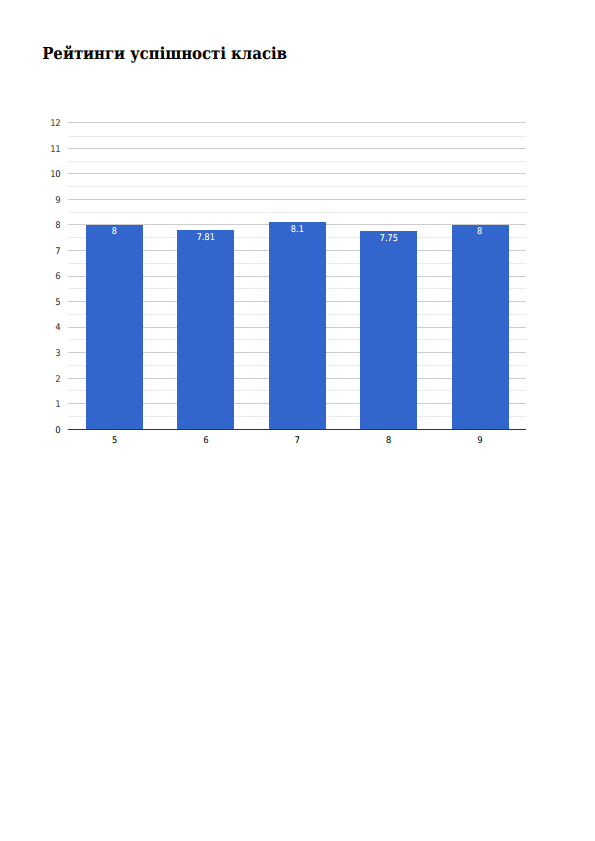 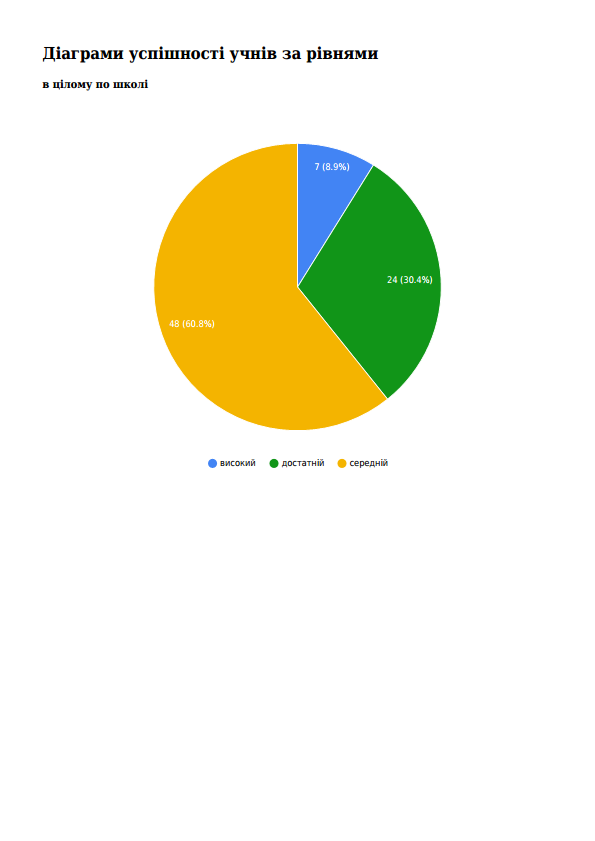 